  «Оқу мектебі» жобасы аясында 2022-2023 оқу жылының 9-13 қаңтар аралығында өткізілген іс-шаралар туралы ақпарат«Солтүстік Қазақстан облысы әкімдігінің білім басқармасы» КММ «Мамлют ауданының білім бөлімі» КММ«Белое орта мектебі» КММ№күні.Іс-шараның атауыІс-әрекет формасыМақсаты Қатысушылар Фотосуреттер   Ақпаратты орналастыру сілтемелері.1 13 қаңтарОқығандарыңызбен бөлісіңізЖарнамалау ролигіМақсаты: Оқушылардың білімдерін тексеру, есте сақтау қабілеті мен ойлау жылдамдығын, танымдық белсенділігін, сөйлеу тілін дамыту, ана тілін құрметтеу.2-3 сынып оқушылары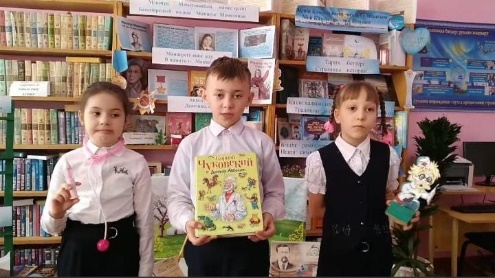 https://www.facebook.com/MamlyutAwdaniBeloeOrtaMektebi/videos/471187925015215